Осуществление индивидуальной  предпринимательской деятельности 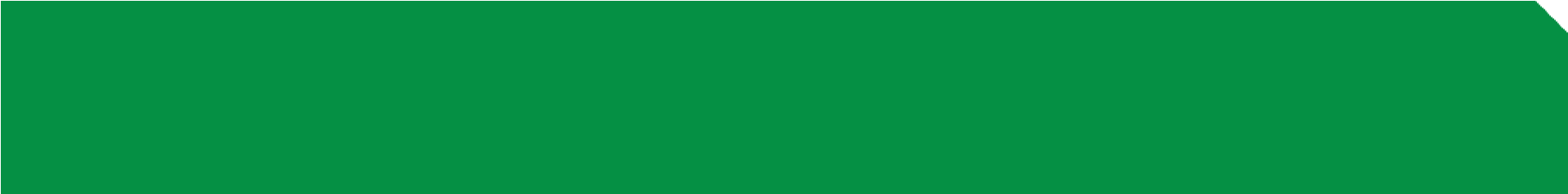 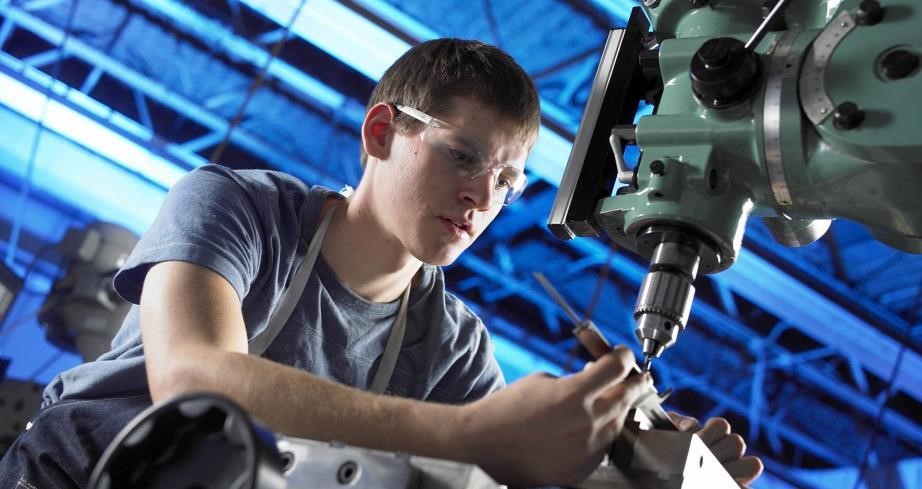 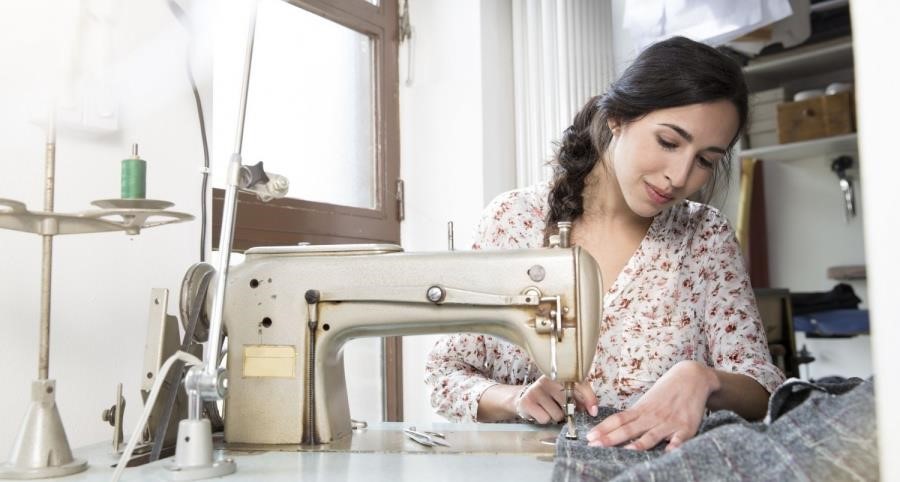 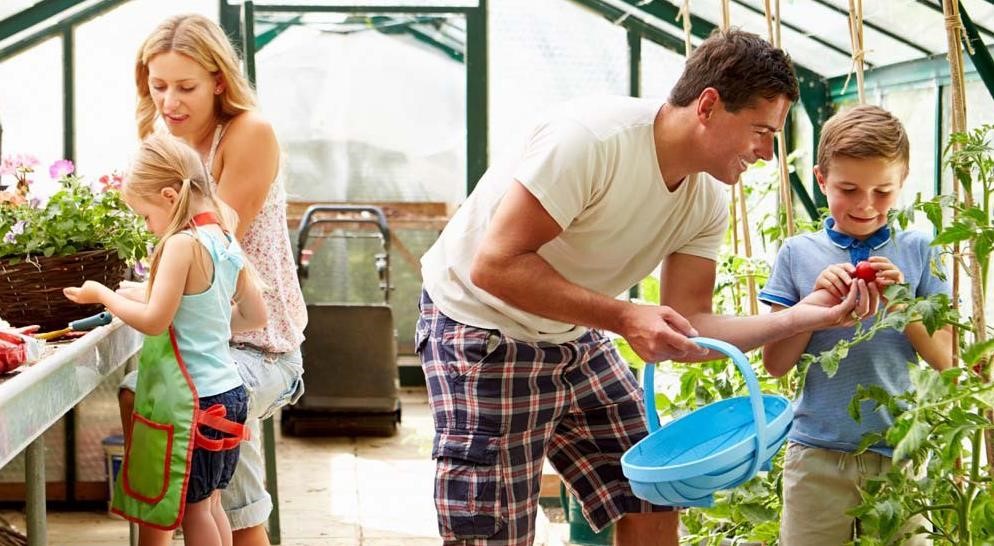 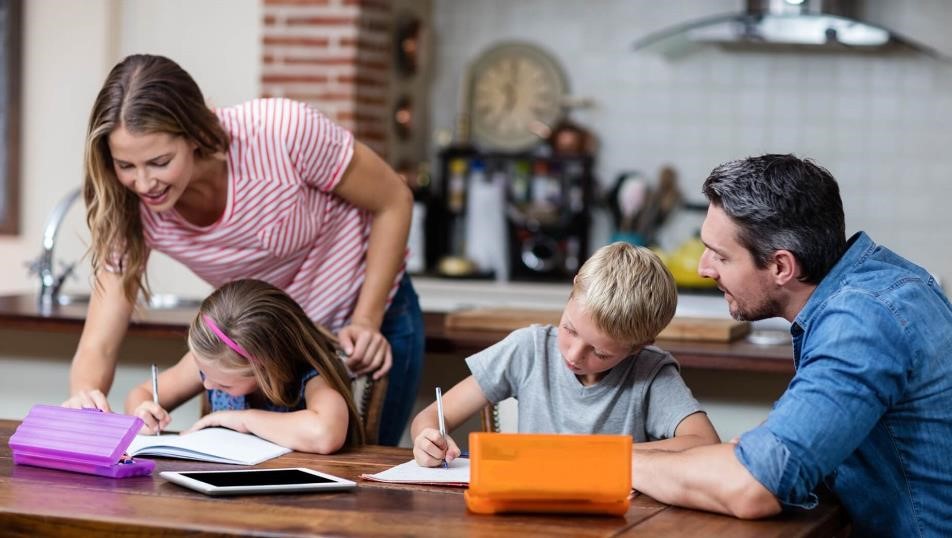 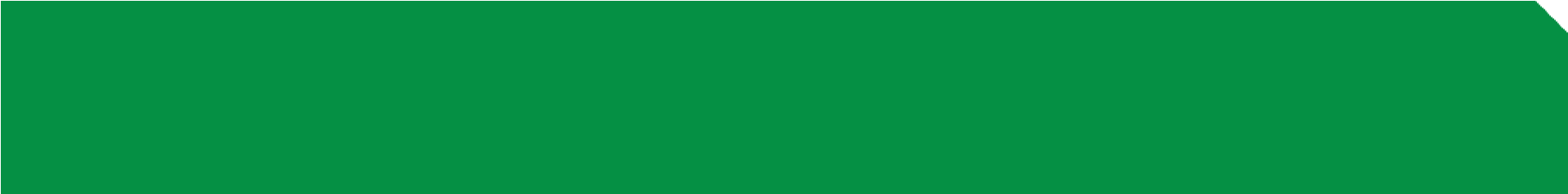 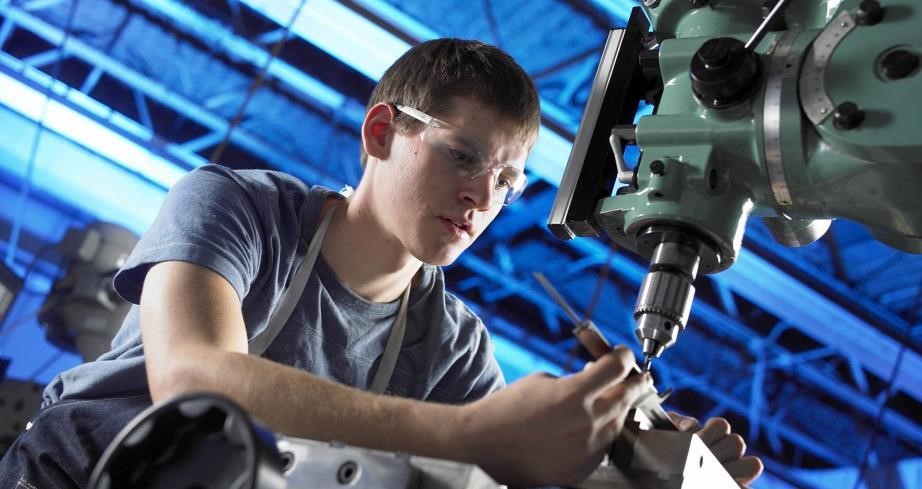 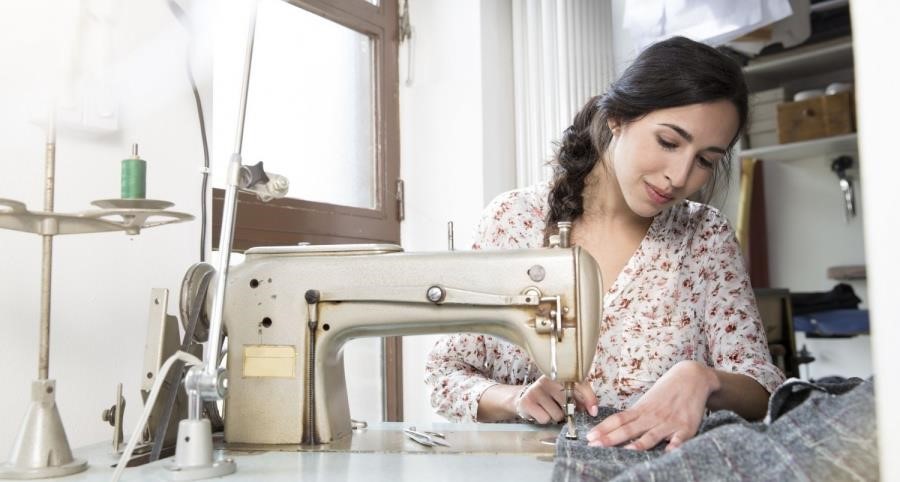 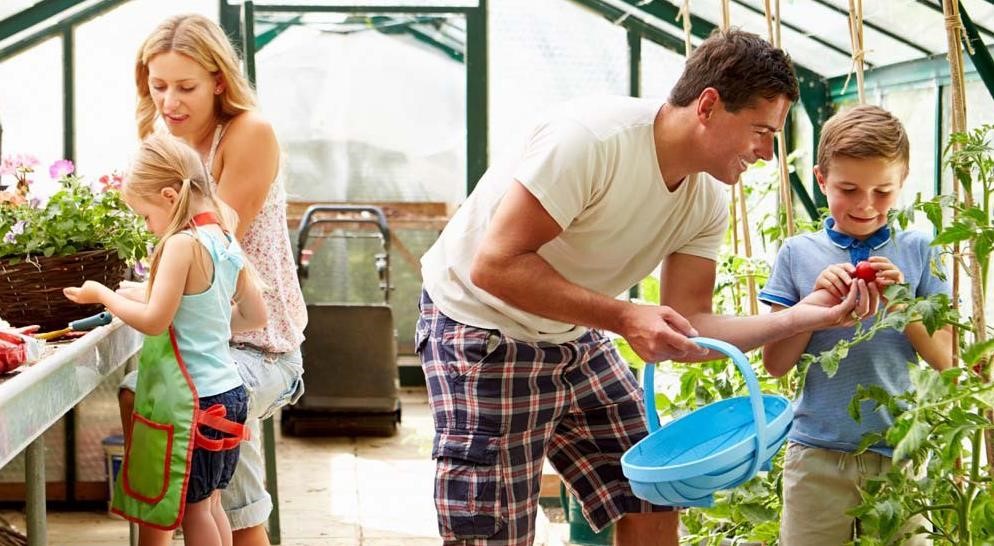 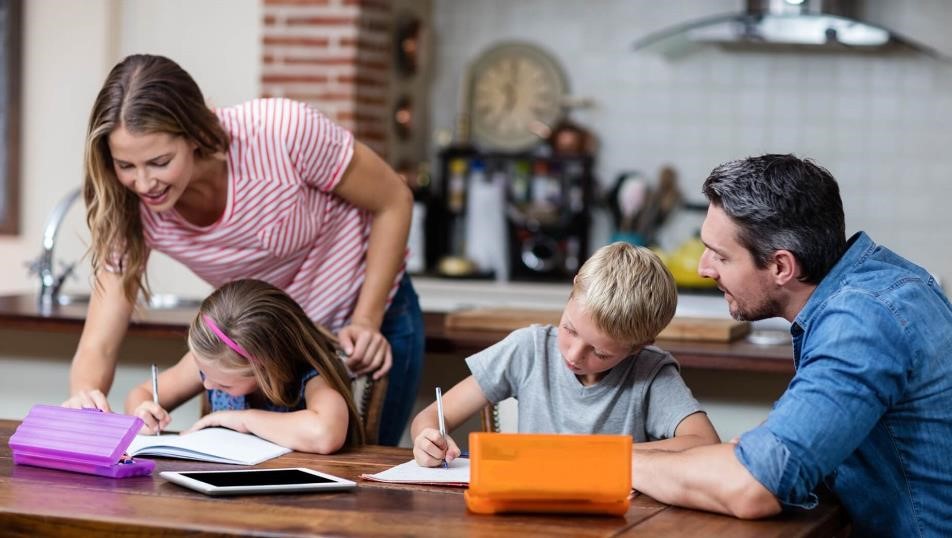 Преодоление трудной жизненной ситуации ОБЩАЯ ИНФОРМАЦИЯ КТО МОЖЕТ ВОСПОЛЬЗОВАТЬСЯ СОЦИАЛЬНЫМ КОНТРАКТОМ? ► социальный контракт заключается с малоимущими семьями и малоимущими гражданами При обращении среднедушевой 	доход  не должен превышать 	10 668* руб. *величина 	прожиточного 	минимума 	на 	душу 	населения, установленная 	в 	Ярославской 	области, 	за 	IV 	квартал 	года, предшествующего году заключения социального контракта НА КАКИЕ ЦЕЛИ ЗАКЛЮЧАЕТСЯ СОЦИАЛЬНЫЙ КОНТРАКТ? ► поиск работы ► осуществление индивидуальной предпринимательской деятельности ► ведение личного подсобного хозяйства ► преодоление трудной жизненной ситуации РАЗМЕР ГОСУДАРСТВЕННОЙ СОЦИАЛЬНОЙ ПОМОЩИ ► размер государственной социальной помощи зависит от выбранного мероприятия социального контракта ОБЯЗАТЕЛЬНЫЕ  УСЛОВИЯ: среднедушевой доход семьи (гражданина) рассчитывается за  	доход за 3  3 последних календарных месяца, месяца предшествующих месяцу подачи заявления отсутствие в составе семьи трудоспособных граждан в трудоспособном возрасте, не лица имеющих работы (доходного занятия), не старше зарегистрированных в качестве безработных  18 лет, в органах государственной службы занятости  ведущие и не имеющих объективных причин трудовую невозможности ведения трудовой деятельность деятельности отсутствие у заявителя или хотя бы одного члена семьи заявителя в собственности двух и 	не более 2 жилых более жилых помещений или суммы долей  на помещений два и более жилых помещения КУДА ПОДАТЬ ЗАЯВЛЕНИЕ И ДОКУМЕНТЫ? ► в орган социальной защиты населения по месту жительства (ОСЗН); ► 	в 	многофункциональный 	центр 	предоставления государственных и муниципальных услуг (МФЦ); ► через Единый портал государственных услуг (ЕПГУ). 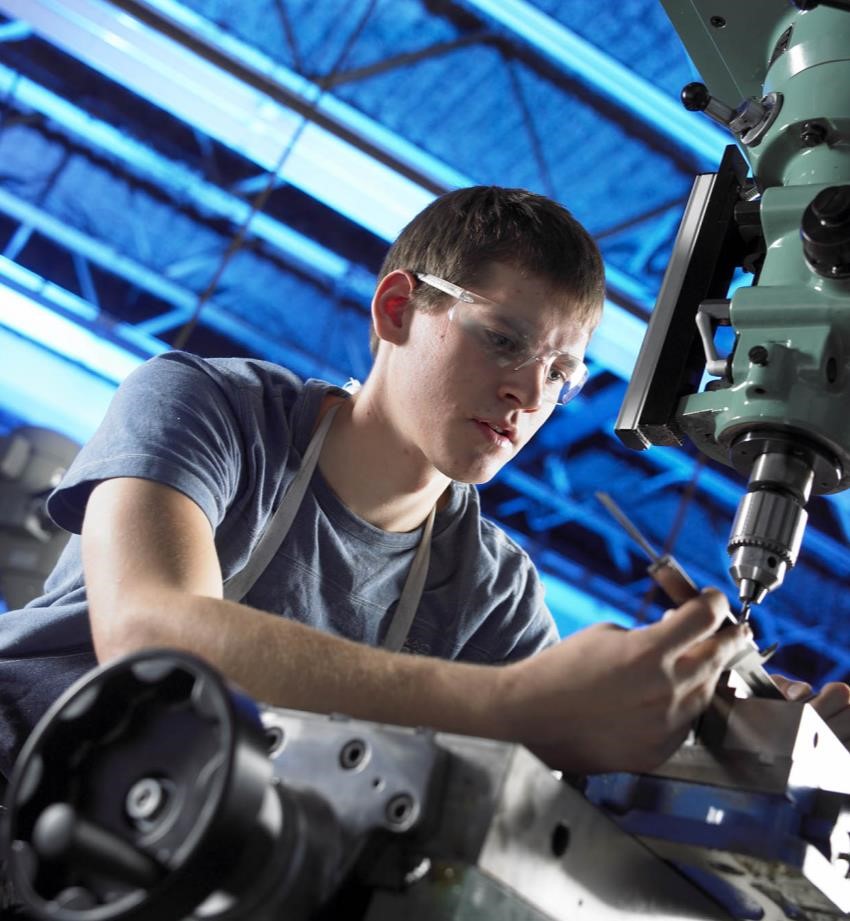 ОСОБОЕ  УСЛОВИЕ: ► заключается преимущественно с семьями с детьми СРОК ДЕЙСТВИЯ СОЦИАЛЬНОГО КОНТРАКТА: ► до 9 месяцев РАЗМЕР СОЦИАЛЬНОЙ ПОМОЩИ: При обращении предоставляется ежемесячная денежная выплата 11 749* руб. *величина прожиточного минимума для трудоспособного населения, установленная 	в 	Ярославской 	области, 	за 	II 	квартал 	года, предшествующего году заключения социального контракта Предоставляется в первый месяц с даты заключения социального контракта и в течение трех месяцев после  подтверждения факта трудоустройства заявителя. ►дополнительно может быть предусмотрено обучение, в случае отсутствия возможности службы занятости населения обеспечить прохождение гражданином профессионального обучения или дополнительного профессионального образования Выплата в размере стоимости 	курса обучения, но не более: 	30 000 руб. Ежемесячная выплата в период обучения, но не более 3 месяцев 5 874,5 руб. КОНЕЧНЫЙ РЕЗУЛЬТАТ СОЦИАЛЬНОГО КОНТРАКТА: ► заключение трудового договора дополнительного профессионального образования Выплата в размере стоимости курса обучения, но не более: 	30 000 руб. СРОК ДЕЙСТВИЯ СОЦИАЛЬНОГО КОНТРАКТА: ► до 12 месяцев КОНЕЧНЫЙ РЕЗУЛЬТАТ СОЦИАЛЬНОГО КОНТРАКТА: ► регистрация гражданина в налоговом органе в качестве индивидуального предпринимателя или самозанятого ОБЯЗАТЕЛЬНОЕ  УСЛОВИЕ: ► наличие у заявителя (членов его семьи) земельного участка, предоставленного и (или) приобретенного для ведения личного подсобного хозяйства, права на который зарегистрированы в установленном законодательством порядке. Максимальный размер земельного участка не должен превышать  1,5 гектара. СРОК ДЕЙСТВИЯ СОЦИАЛЬНОГО КОНТРАКТА: ► до 12 месяцев Выплата в размере стоимости 	курса обучения, но не более: 	30 000 руб. КОНЕЧНЫЙ РЕЗУЛЬТАТ СОЦИАЛЬНОГО КОНТРАКТА: ► регистрация гражданина в налоговом органе в качестве самозанятого подсобного хозяйства (хозяйственный инвентарь и т.п.); прохождение курса реабилитации от наркологической или алкогольной зависимости;  приобретение товаров для обеспечения потребности семьи гражданина в товарах и услугах дошкольного и школьного образования. ОСОБОЕ  УСЛОВИЕ: ► заключается преимущественно с семьями с детьми СРОК ДЕЙСТВИЯ СОЦИАЛЬНОГО КОНТРАКТА: ► до 6 месяцев КОНЕЧНЫЙ РЕЗУЛЬТАТ СОЦИАЛЬНОГО КОНТРАКТА: ► преодоление гражданином или семьей гражданина трудной жизненной ситуации по истечении срока действия социального контракта ЧТО ТАКОЕ СОЦИАЛЬНЫЙ КОНТРАКТ? ► социальный контракт – соглашение (взаимное обязательство), которое заключено между гражданином и органом социальной защиты населения по месту жительства и в соответствии с которым орган социальной защиты населения обязуется оказать гражданину государственную социальную помощь, а гражданин – исполнить положения социального контракта в полном объеме, включая программу социальной адаптации КАКОВЫ РЕЗУЛЬТАТЫ СОЦИАЛЬНОГО КОНТРАКТА? ► повышение денежных доходов гражданина (семьи гражданина) по истечении срока действия социального контракта и выход его из состояния малоимущности путем: заключения трудового договора и осуществления трудовой деятельности; регистрации в качестве индивидуального предпринимателя или в качестве самозанятого и осуществления индивидуальной трудовой деятельности  ► преодоление гражданином (семьей гражданина) трудной жизненной ситуации по истечении срока действия социального контракта ЧТО ТАКОЕ САМОЗАНЯТОСТЬ? Регистрация в налоговом органе через мобильное приложение «Мой налог» без личного посещения  Не требуется ведения налоговой отчетности. Все документы формируются в мобильном приложении «Мой налог» Нельзя нанимать работников Налоговая ставка: -	6% от выручки при работе с юридическими лицами -	4% от выручки при работе с физическими лицами  Максимальный предел доходов : 2,4 миллиона рублей в год Нельзя осуществлять следующие виды деятельности: продавать товары, которые произвел не сам; продавать подакцизные товары (табак, алкоголь, бензин); продавать полезные ископаемые; заниматься доставкой товаров для других компаний; работать по договорам поручения, комиссии и агентским; сдавать в аренду офисные или нежилые помещения 1. ПОИСК РАБОТЫ 2. ОСУЩЕСТВЛЕНИЕ ИНДИВИДУАЛЬНОЙ ПРЕДПРИНИМАТЕЛЬСКОЙ ДЕЯТЕЛЬНОСТИ РАЗМЕР СОЦИАЛЬНОЙ ПОМОЩИ: 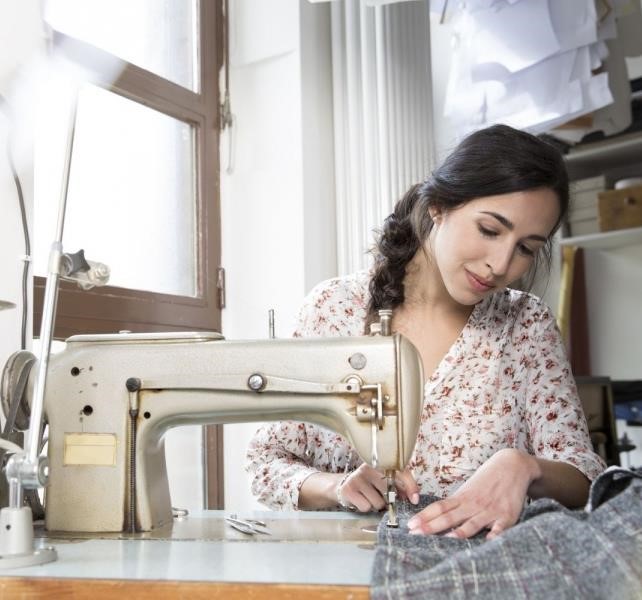 Единовременная денежная выплата в размере не более 	250 000 руб. Единовременная денежная выплата предоставляется в размере 	стоимости 	необходимых 	для 	осуществления индивидуальной предпринимательской деятельности : приобретаемых основных средств (оборудование) и материально-производственных запасов (сырье и материалы); поиска и аренды помещения (не более 15 процентов общей суммы выплаты); оплат 	(пошлин) 	государственной 	регистрации 	в качестве индивидуального предпринимателя ►дополнительно может быть предусмотрено прохождение гражданином 	профессионального 	обучения 	или 3. ВЕДЕНИЕ  ЛИЧНОГО ПОДСОБНОГО ХОЗЯЙСТВА РАЗМЕР СОЦИАЛЬНОЙ ПОМОЩИ: 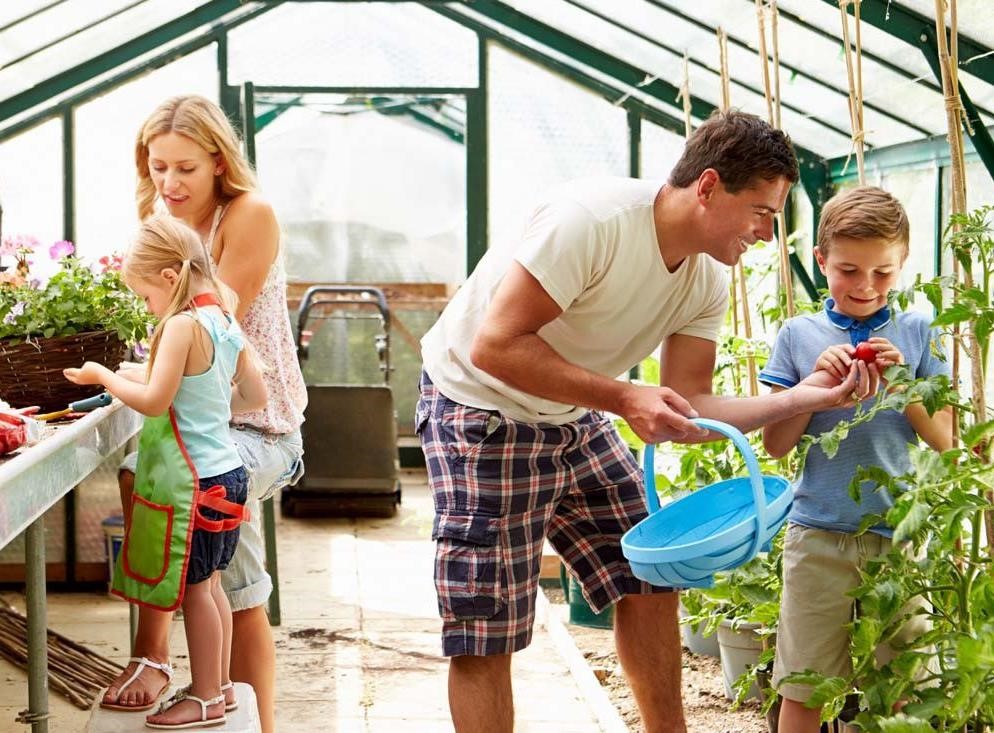 Единовременная денежная 	выплата в размере не более 	100 000 руб. Единовременная денежная выплата предоставляется в размере стоимости необходимых для ведения личного подсобного хозяйства: - хозяйственных товаров; семян и саженцев; животных и птиц (в том числе молодняка), пчелосемей. ►дополнительно может быть предусмотрено прохождение гражданином 	профессионального 	обучения 	или дополнительного профессионального образования 4. ПРЕОДОЛЕНИЕ  ТРУДНОЙ  ЖИЗНЕННОЙ  СИТУАЦИИ РАЗМЕР СОЦИАЛЬНОЙ ПОМОЩИ: 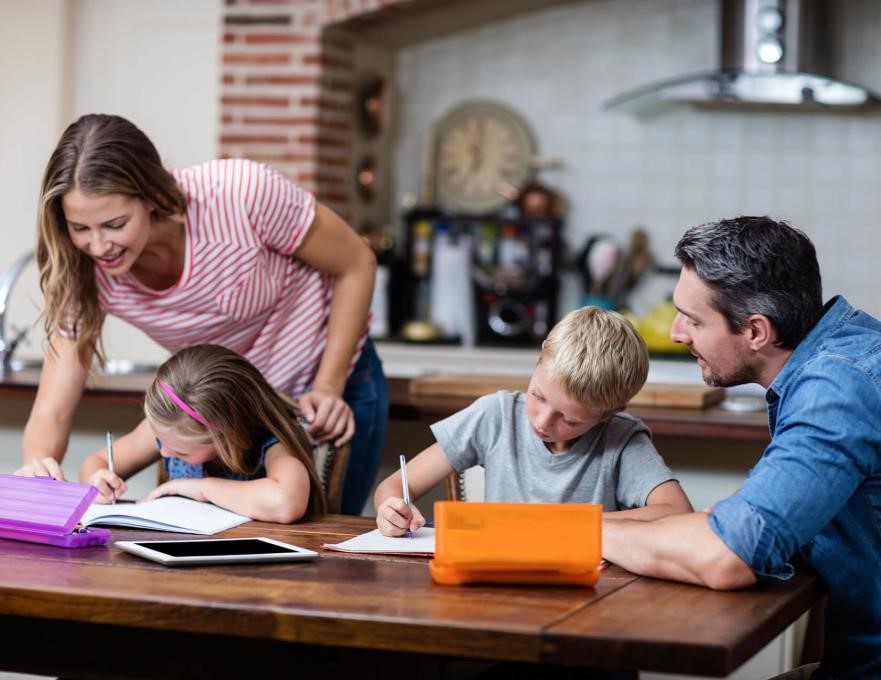 При обращении предоставляется ежемесячная денежная выплата 11 749* руб. *величина прожиточного минимума для трудоспособного населения, установленная 	в 	Ярославской 	области, 	за 	II 	квартал 	года, предшествующего году заключения социального контракта Выплата предоставляется ежемесячно с даты заключения и на период действия социального контракта и может быть использована на: приобретение товаров первой необходимости; приобретение одежды и обуви; приобретение лекарственных препаратов; приобретение 	товаров 	для 	ведения 	личного ДОПОЛНИТЕЛЬНАЯ ИНФОРМАЦИЯ 